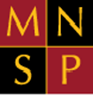 The Midsomer Norton Schools PartnershipLeigh on Mendip School Pupil Premium Report 2019-20 September 2019 Pupil Premium strategy statement 1. Summary information1. Summary information1. Summary information1. Summary information1. Summary information1. Summary informationSchool Leigh on Mendip First School Leigh on Mendip First School Leigh on Mendip First School Leigh on Mendip First School Leigh on Mendip First SchoolAcademic Year2019 - 2010Total PP budget£3960Date of most recent PP ReviewOctober 2019Total number of pupils 50Number of pupils eligible for PP3Date for next internal review of this strategyJuly 20202. Current attainment2. Current attainment2. Current attainment2. Current attainment2. Current attainment2. Current attainment  Sch  Nat other pupils    Sch    Nat Other % achieving in reading, writing and maths% Achieving a Good level of development in Early Years KS2 Progress measure in readingKey Stage 1 attainment measure in reading KS2 Progress measure in writingKey Stage 1 attainment  measure in readingKS2 Progress measure in  mathsKey Stage 1 attainment measure in mathematics 3. Barriers to future attainment (for pupils eligible for PP, including high ability)3. Barriers to future attainment (for pupils eligible for PP, including high ability)3. Barriers to future attainment (for pupils eligible for PP, including high ability)In-school barriers (issues to be addressed in school, such as poor oral language skills)In-school barriers (issues to be addressed in school, such as poor oral language skills)In-school barriers (issues to be addressed in school, such as poor oral language skills)A.Children starting school with identified /unidentified special educational needsChildren starting school with identified /unidentified special educational needsB.Children with poor emotional and social developmentChildren with poor emotional and social developmentC.Children with gaps in their phonic knowledgeChildren with gaps in their phonic knowledgeExternal barriers (issues which also require action outside school, such as low attendance rates)External barriers (issues which also require action outside school, such as low attendance rates)External barriers (issues which also require action outside school, such as low attendance rates)D.Children not having access to high quality reading booksChildren not having access to high quality reading books4. Desired outcomes4. Desired outcomes4. Desired outcomesDesired outcomes and how they will be measuredSuccess criteria/EvidenceA.Children make expected or better progress so that their attainment is in line with children from similar starting pointsChildren make quantifiable progress in reading writing and maths across the year based on summative tests.B.Attainment in maths and writing of PP children is close to or better than national levels.The gap between PP children and non PP children is diminished as a result of accelerated progress. PP children achieve well in literacy skillsC.PP pupils are in school every day and on time ready to learn.PP attendance is at least 97%D.PP have access and read high quality books to develop their language and vocabularySummative assessments and progress of children is above national averages4. Planned expenditure4. Planned expenditure4. Planned expenditure4. Planned expenditure4. Planned expenditure4. Planned expenditure4. Planned expenditureAcademic year2019-20 2019-20 2019-20 2019-20 2019-20 2019-20 The three headings below enable schools to demonstrate how they are using the pupil premium to improve classroom pedagogy, provide targeted support and support whole school strategies.The three headings below enable schools to demonstrate how they are using the pupil premium to improve classroom pedagogy, provide targeted support and support whole school strategies.The three headings below enable schools to demonstrate how they are using the pupil premium to improve classroom pedagogy, provide targeted support and support whole school strategies.The three headings below enable schools to demonstrate how they are using the pupil premium to improve classroom pedagogy, provide targeted support and support whole school strategies.The three headings below enable schools to demonstrate how they are using the pupil premium to improve classroom pedagogy, provide targeted support and support whole school strategies.The three headings below enable schools to demonstrate how they are using the pupil premium to improve classroom pedagogy, provide targeted support and support whole school strategies.The three headings below enable schools to demonstrate how they are using the pupil premium to improve classroom pedagogy, provide targeted support and support whole school strategies.Desired outcomeDesired outcomeChosen action / approachWhat is the evidence and rationale for this choice? ( Reference to EEF research and effect size) Success Criteria Staff leadWhen will you review implementation?PP children with identified SEN needs receive appropriate support.PP children with identified SEN needs receive appropriate support.Identify learning needs of PP childrenPut in place necessary interventionsOverall, the intervention suggests that early years and pre-school interventions have a positive impact, delivering an average of around five additional months (EEF)Children identified and targets are implemented.Parents are aware of school’s concerns and reports are available to support progress.SENCoTermly£500Focused support allows children to overcome gaps in their learning.Focused support allows children to overcome gaps in their learning.Small group work for identified PP children.Evidence suggests that small group work impacts on the improvements in academic performance100% of children at least meet age related expectationsPSTerms 2, 4,6£1000PP children receive appropriate support in developing their phonic knowledgePP children receive appropriate support in developing their phonic knowledgeIdentified children working in small groups on a daily basis.Phonics approaches have been consistently found to be effective in supporting younger readers to master the basics of reading, with an average impact of an additional four months’ progress (EEF)100% of PP children pass the Year 1 Phonics Screening Check.PSTermly£1000PP children are able to access all educational visitsPP children are able to access all educational visitsParents are made aware of the ability to use PP to pay for residential and educational visit.The cost of educational visits continues to rise.All PP children will have access to all educational visits and trips providing a wide enrichment experience that they might otherwise not have.  SCTermly£300PP children given the opportunity to attend after school clubsPP children given the opportunity to attend after school clubsParents are made aware of the ability to use PP to pay for after school clubsTo address the inequalities between PP children and those from more affluent familiesAll PP children have access to enriching experiences. SCTermly£200Ensure that PP children made strong progress in mathsEnsure that PP children made strong progress in mathsMake doodle maths accessible to all.Studies consistently find that digital technology is associate with moderate learning gains: on average, an additional four months progress (EEF).100% of children achieve age – related expectations in summative tests. PSTerms 2, 4 and 6£200PP pupils develop greater self awareness of their emotional wellbeing and how this impacts on how well they learn. As a result PP pupils develop greater resilience and an ability to overcome difficulties.PP pupils develop greater self awareness of their emotional wellbeing and how this impacts on how well they learn. As a result PP pupils develop greater resilience and an ability to overcome difficulties.Min Robertson to deliver a term of Tai Chi  lessonsThis is to support children who may have social, emotional or behavioural difficulties, or sometimes to support a child through a difficult period in their life which is effecting them at school.Children make good progress in their social and emotional development. LPTerm 5£500Ensure PP children have access to high quality books to support their love of readingEnsure PP children have access to high quality books to support their love of readingPurchase topic books to give access to a wide range of high quality books.This is to encourage the children to choose reading.High quality books foster a greater love of reading. PSTermly£400Total budgeted costTotal budgeted costTotal budgeted costTotal budgeted costTotal budgeted costTotal budgeted cost£40005. Review of expenditure5. Review of expenditure5. Review of expenditure5. Review of expenditure5. Review of expenditure5. Review of expenditurePrevious Academic YearPrevious Academic Year2018/19 2018/19 2018/19 2018/19 Desired outcomeChosen action/approachChosen action/approachEstimated impact: Did you meet the success criteria? Include impact on pupils not eligible for PP, if appropriate.Lessons learned(and whether you will continue with this approach)CostPP children with identified SEN needs receive appropriate supportSEN needs identified and interventions plannedSEN needs identified and interventions plannedTermly pupil progress meetings identified pupils in need of interventions. Children accessed appropriate interventions. Pupil premium child given appropriate intervention made a Good Level of Develop in Maths.PP children are now a specific focus in pupil progress meetings. Continue with current practise.Focused support allows children to overcome gaps in their learning.Needs identified and interventions planned. Needs identified and interventions planned. Termly pupil progress meetings and assessments identified pupils in need of support. In class small group activities targeted gaps in learning. 2/3 PP children achieved Good Level of Development PP children are now a specific focus in pupil progress meetings.  Continue with current practise.PP children are able to access all educational visitsParents are made aware of the ability to use PP to pay for residential and educational visit.Parents are made aware of the ability to use PP to pay for residential and educational visit.Parents were informed of ability to use PP to pay for educational visits. Parents were supported with the costs of school trips and some of the cost of swimming. Pupils’ able to access all trips and swimming lessons. To continue.